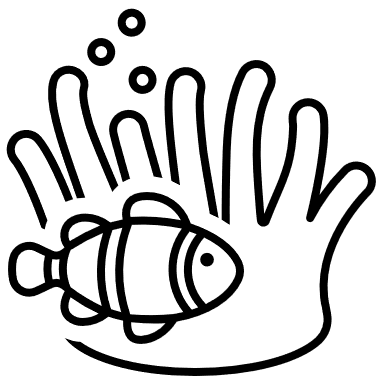 Global - KorallenAufgabe 1:Informiere dich über die aktuelle Situation der Korallen. Scanne dafür den folgenden QR-Code mit dem iPad oder gib den Link im Internet ein und sieh dir dazu den Film «Warum sterben Korallenriffe?» an. Link: https://ogy.de/Korallen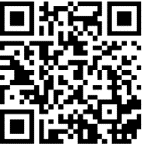 Aufgabe 2:Sieh dir die beiden Bilder von Korallenriffen an. Beschreibe die Unterschiede und nenne mögliche Ursachen dafür.Aufgabe 3:Im Video wurde ein wichtiger Grund genannt, wieso Korallen für uns Menschen wichtig sind. Welcher ist das?Aufgabe 4:Fülle den Lückentext mit den Wörtern aus der Box aus.Korallen sind ________________. Sie sitzen in Gruppen an einem festen Ort im Wasser, das nennt man ________________. Die meisten Korallen leben im Meer. Alle Korallen gehören zum Stamm der __________________. Am bekanntesten sind die _______________, die Korallenriffe bilden können. Korallen sind schön anzusehen. Viele von ihnen sind sehr _____________ und deshalb bei Tauchern beliebt. Einige von ihnen nimmt man gerne als Schmuckstücke mit. Wichtiger sind die Korallen jedoch für die _____________: Etwa ein ___________ aller Meeresfische lebt zwischen Korallen. Sie finden dort ____________ und lassen ihre Eier und ______________ dort aufwachsen. Korallen mögen nur eine bestimmte _____________. Sobald es zu ________ wird, sterben sie. Sie verlieren dann ihre __________ und zurück bleibt nur das weisse Skelett aus __________. Dies geschieht in letzter Zeit immer an verschiedenen Stellen. Eine wahrscheinliche Ursache ist der ___________, den der ___________ verursacht hat. Dadurch _________ nämlich die Temperatur in den ___________. Das viele __________, welches die Menschen in die Atmosphäre entlassen, macht die Meere immer ___________. Dadurch können die Korallen ihr Skelett schlechter aufbauen. Ein weiterer Feind der Korallen sind Schleppnetze von grossen ______________, die über den Meeresboden geschleppt werden. Sie brechen die Korallen einfach ab. Lösung: Global – Korallen  Aufgabe 1:Informiere dich über die aktuelle Situation der Korallen. Scanne dafür den folgenden QR-Code mit dem iPad oder gib den Link im Internet ein und sieh dir dazu den Film «Warum sterben Korallenriffe?» an. Link: https://ogy.de/KorallenInformationen für Aufgabe 2 und 3 sind alle von diesem Video.Aufgabe 2:Sieh dir die beiden Bilder von Korallenriffen an. Beschreibe den Unterschied und nenne mögliche Ursachen dieses Unterschiedes:Links: farbige, gesunde, lebende Korallen / Rechts: graue, abgestorbene KorallenMögliche Ursachen: Klimaerwärmung, Fischerboote/Überfischung (Profitgier der Menschen), saure Meere, Temperaturschwankungen, Kohlendioxid, Verschmutzung der Meere (Plastik)Bildquelle: Toby Hudson, Coral Outcrop Flynn Reef, CC BY-SA 3.0Coral-reef-bioerosion, als gemeinfrei gekennzeichnetAufgabe 3:Im Video wurde ein wichtiger Grund genannt, wieso Korallen für uns Menschen wichtig sind. Welcher ist das?Wellenbrecher - Wenn ein Tsunami kommt und es ein Korallenriff vor dem Festland hat, so funktionieren sie als Wellenbrecher. Der Tsunami zerstört leider trotzdem vieles, jedoch wirken die Korallen dem entgegen und verhindern Schlimmeres.Aufgabe 4:Fülle den Lückentext mit den Wörtern in der untenstehenden Box aus.Korallen sind Tiere. Sie sitzen in Gruppen an einem festen Ort im Wasser, das nennt man Kolonien. Die meisten Korallen leben im Meer. Alle Korallen gehören zum Stamm der Nesseltiere. Am bekanntesten sind die Steinkorallen, die Korallenriffe bilden können. Korallen sind schön anzusehen. Viele von ihnen sind sehr farbig und deshalb bei Tauchern beliebt. Einige von ihnen nimmt man gerne als Schmuckstücke mit. Wichtiger sind die Korallen jedoch für die Natur: Etwa ein Viertel aller Meeresfische lebt zwischen Korallen. Sie finden dort Schutz und lassen ihre Eier und Jungtiere dort aufwachsen. Korallen mögen nur eine bestimmte Temperatur. Sobald es zu warm wird, sterben sie. Sie verlieren dann ihre Farbe und zurück bleibt nur das weisse Skelett aus Kalk. Dies geschieht in letzter Zeit immer öfter an verschiedenen Stellen. Eine wahrscheinliche Ursache ist der Klimawandel, den der Mensch verursacht hat. Dadurch steigt nämlich die Temperatur in den Meeren. Das viele Kohlendioxid, welches die Menschen in die Atmosphäre entlassen, macht die Meere immer saurer. Dadurch können die Korallen ihr Skelett schlechter aufbauen. Ein weiterer Feind der Korallen sind Schleppnetze von grossen Fischerbooten, die über den Meeresboden geschleppt werden. Sie brechen die Korallen einfach ab. Quelle: https://klexikon.zum.de/index.php?title=Korallen&oldid=78337 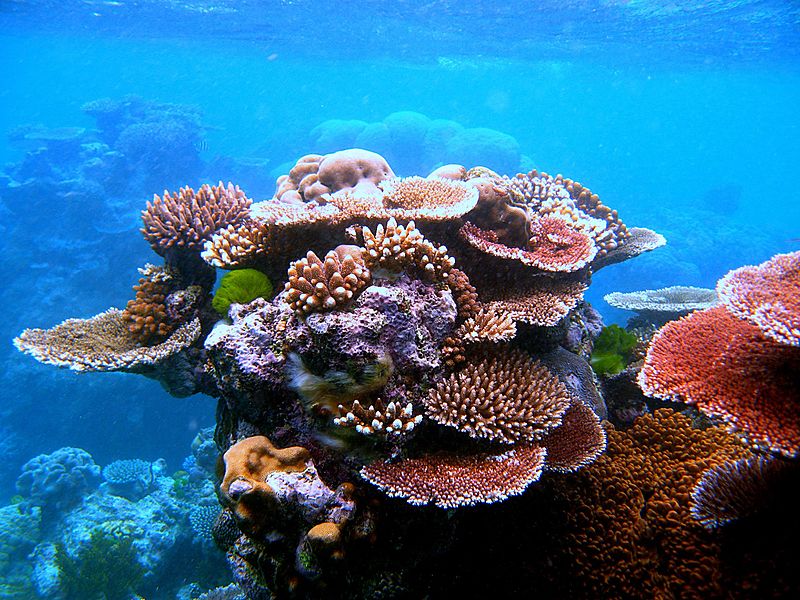 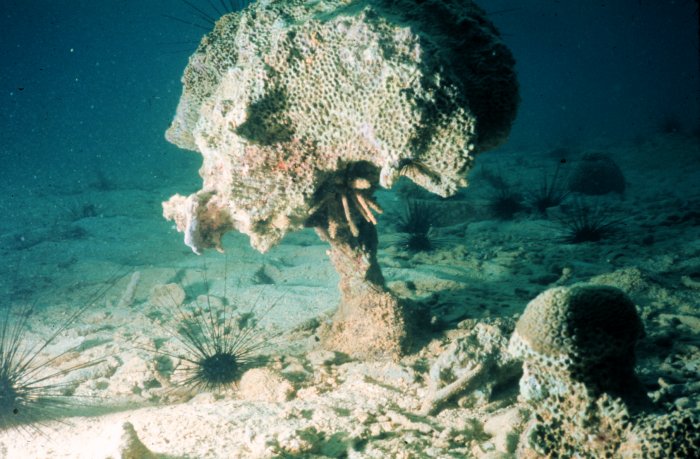 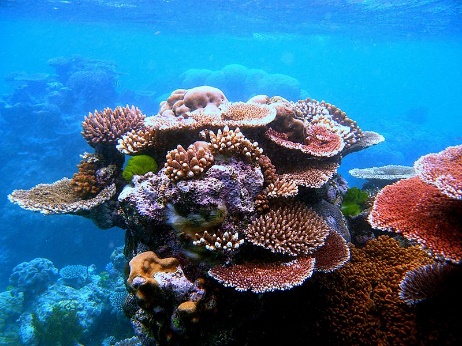 